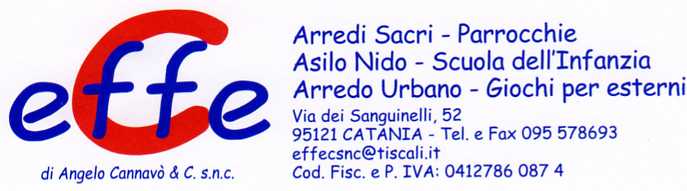 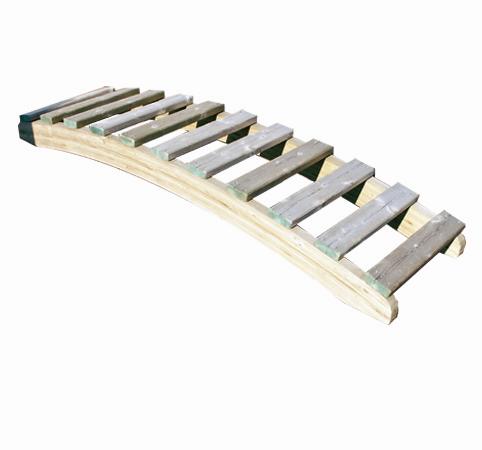 Descrizione:Percorso a ponticello in legno di pino nordico trattatoin autoclave. Studiato per parchi giochi e percorsipsicomotori all'aperto. Dimensioni: 200x50 cm.
Catalogo: Arredi e Giochi da EsterniCodice: EP02004Categoria: 
Composizioni